The Churches of
St Bartholomew and St Chad
Thurstaston and Irby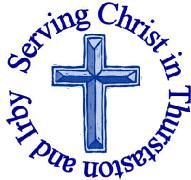 16th June – Trinity – Father’s Day Welcome to Church today.  We hope that you enjoy the service and gain a sense of God’s presence with us.Services next week Wednesday 19th June 10.15 am 	Holy Communion 				St Chad’sSunday 23rd June – Trinity 18.00 am	Holy Communion						St Bartholomew’s9.30 am	Family Holy Communion					St Chad’s11.15 am 	Baptism of Liz Whiteheads granddaughter		St Bartholomew’s3.00 pm	Baptism							St Bartholomew’sNotices and AnnouncementsThe Wisdom House – 8-9pm St Chad’s Extension Each session is totally independent of the others. So choose which ones you want to come to. You are of course welcome to come to all of them.  Mon 17th June - Difficult PeopleWe all come across people whom we find difficult to deal with. This session helps us to identify those who are truly on our side and gives us the opportunity to discuss the best ways to handle difficult characters. Wed 3rd July - Love is something you doIs love simply something you feel, or is there more to it? We explore what it means to love with actions even when feelings aren’t present. The material in this session relates to relationships in all areas of our lives. Wed 10th July - ForgivenessIs it always right to forgive? Is forgiveness a reaction or a choice? Here we look at what true forgiveness is, what it is not, and what effect forgiveness may have on a person’s life. Mon 15th July - Living a life true to yourselfAt times we can find ourselves trying to be somebody that we just can’t be. This session encourages us to recognise when we are living our lives in an attempt to meet someone else’s expectations and encourages us to play to our strengths.Wed 31st July - The long walk homeThe story of the prodigal son will prompt discussion on jealousy between siblings, forgiveness from parents, and whether it is always right to welcome the ‘wanderer’ back. It also explores the idea of God as a Father waiting for us to come home.Wed 7th August- Thieves of JoyHankering after the past or longing for a better future - both will steal your present joy. This session looks at finding contentment and grasping happiness nowSetting God’s People Free Survey: Some of you may remember completing a survey last June at the beginning of this pilot scheme. Now we are at the end of the pilot, we need as many people as possible to fill in the the short survey (whether or not you did the one last year). Paper copies at the back of church or you can complete online by going to: https://www.surveymonkey.co.uk/r/SGPF2019 Your help will be much appreciated.Anna Drysdale’s Family would like to everyone for their prayers for Anna during her prolonged period of illness and treatment. Anna has now recovered enough to be able to return to school.Simon and Joyce Beckley have moved. They have sent the following message “Thank you for your card with love and prayers from all at Thurstaston, St Bartholomew and Irby, St Chad. We’d love to hear from friends who wish to write.“ Their new address is Flat 14, Gracey Court, Woodland Road, Broadclyst, Nr Exeter EX5 3GAInvitation to attend Commissioning Service for Emily. Emily will be going to Uganda (many of you have supported her with fundraising) to work on various projects during the summer. There will be a service on Sunday 7th July at 6.30pm at the Church of The Good Shepherd, Telegraph Road, Heswall. During which Emily (and the other members of the church taking part) will be commissioned for this mission. You are welcome to attend to show your support for Emily and to remember her in your prayers. Scaling the Heights Sunday 30th June 2.30pm Philharmonic Hall, a concert by Crosby Symphony Orchestra and Wirral Symphony Orchestra, Susan and Chris Smale and Chris Turnbull are all playing in the Orchestra. Tickets are £15.00 (£5 for Children) or Box Seats are £18. £5 of the ticket money will go to the Gardening Project set up by Susan Smale and Dilys Jeffrey at Mobberley Court where Matthew Smale and 10 other young adults with Special Needs Live. Please contact Susan on 0151 648 4944 for tickets Bishop Peters Retirement: The PCC agreed on Monday 10th June that it would be appropriate for us to make a donation towards the collection being made across the diocese for Bishop Peter. There is a basket at the back of church, please feel free to place a contribution to this donation in the basket and to sign the card which is with the basket. We need to receive all donations by Sunday 7th July.Summer of ’65 - Liverpool Renaissance Singers are performing glorious summer music on Saturday 22nd June 7.30pm at St Chad’s. Tickets £10/£8 concessions available from Eventbrite or on the door. www.liverpoolrenaissancesingers.org Junior Church Over this year, due to changing personal circumstances, several of the junior church team have needed to step away from Junior Church. In order to continue properly in September we need more helpers and leaders. Please think about volunteering to help us in whichever way you can, as a helper or a leader. 	We have easy to follow books which leaders can use for the sessions. If you could be a helper, you would be asked to help with a craft or game. The Junior Church team past and present, did and continue to do a brilliant job of nurturing our children and young people to become wonderful young Christians.  You will find it a very rewarding part of our church family to be involved with, and it is an essential part of our children’s early years. Young or old, male or female, all are welcome to join us. Please let me know of your interest, with a view to visiting us this term to have a look, and starting to help or lead in September.Thank you, Julie DeBoorder Email: jules2121jule@gmail.com Mobile: 07599 186893	Landline: 648 6331 Journey into Light Art Exhibition: We are hosting this exhibition at St Chad’s from Fri 16th – Mon 19th August and need volunteers to “person” the building and serve refreshments (tea/coffee) to visitors. If you can help, please speak to Julie DeBoorder, Julie Parmenter or Revd Jane, or sign the sheet at the back of church. Journey Into Light is an exhibition of art work created by prisoners from HMP Styal and HMP Thorn Cross, Cheshire. The aim of the exhibition is to demonstrate the lived experience of prisoners and the stories behind their convictions and sentences. The hope is that by seeing the creativity of prisoners and hearing their stories people will be able to better understand some of the choices, mistakes and circumstances that they have faced in their lives. GOSPEL READING: John 16:12-15All: Glory to you, O Lord 12 “I have much more to say to you, more than you can now bear. 13 But when he, the Spirit of truth, comes, he will guide you into all the truth.He will not speak on his own; he will speak only what he hears, and he will tell you what is yet to come. 14 He will glorify me because it is from me that he will receive what he will make known to you. 15 All that belongs to the Father is mine. That is why I said the Spirit will receive from me what he will make known to you.”All: Praise to you, O Christ Church Office: Mrs K Butler, St Chad’s Church, Roslin Road, Irby, CH61 3UHOpen Tuesday, Wednesday, Thursday, 9.30am-12.30pm (term time)Tel 648 8169.  Website: www.thurstaston.org.uk E-Mail: office@thurstaston.org.ukRevd Jane Turner 648 1816 (Day off Tuesday). E-Mail: rector@thurstaston.org.ukWould you like to receive this notice sheet every week direct to your email in-box? If so, please send an email request to the parish office (office@thurstaston.org.uk)Children are Welcome at our ServicesIn St Chad’s, we have activity bags available and there is also a box of toys and cushions in the foyer, in case you feel your child would be happier playing there.In St Bartholomew’s, there are some colouring sheets and toys at the back of church.Children from age 2½ can attend Junior Church (term time) at St Chad’sChildren are Welcome at our ServicesIn St Chad’s, we have activity bags available and there is also a box of toys and cushions in the foyer, in case you feel your child would be happier playing there.In St Bartholomew’s, there are some colouring sheets and toys at the back of church.Children from age 2½ can attend Junior Church (term time) at St Chad’sChildren are Welcome at our ServicesIn St Chad’s, we have activity bags available and there is also a box of toys and cushions in the foyer, in case you feel your child would be happier playing there.In St Bartholomew’s, there are some colouring sheets and toys at the back of church.Children from age 2½ can attend Junior Church (term time) at St Chad’sChildren are Welcome at our ServicesIn St Chad’s, we have activity bags available and there is also a box of toys and cushions in the foyer, in case you feel your child would be happier playing there.In St Bartholomew’s, there are some colouring sheets and toys at the back of church.Children from age 2½ can attend Junior Church (term time) at St Chad’sCollect Holy God, faithful and unchanging:enlarge our minds with the knowledge of your truth, and draw us more deeply into the mystery of your love,that we may truly worship you,Father, Son and Holy Spirit,one God, now and for ever.Amen.Collect Holy God, faithful and unchanging:enlarge our minds with the knowledge of your truth, and draw us more deeply into the mystery of your love,that we may truly worship you,Father, Son and Holy Spirit,one God, now and for ever.Amen.Collect Holy God, faithful and unchanging:enlarge our minds with the knowledge of your truth, and draw us more deeply into the mystery of your love,that we may truly worship you,Father, Son and Holy Spirit,one God, now and for ever.Amen.Post-Communion Prayer Almighty and eternal God,you have revealed yourself as Father, Son and Holy Spirit, and live and reign in the perfect unity of love:hold us firm in this faith,that we may know you in all your waysand evermore rejoice in your eternal glory,who are three Persons yet one God,now and for ever.Amen FOR OUR PRAYERS THIS WEEK For the World:  Please pray for the wisdom who will decide who will be the next Prime Minister.For the Parish: Please pray for Amelié Walker being welcomed into the congregation today and Charlie Berry and Grace Masters as they are married at St Bartholomew’s next Saturday.For the Sick:  Please pray for Lil and Karen Ormsby, Kevin Wardle, Muriel McKie, Pam Ward (Daughter of Dorothy Joyce), Mandy Fletcher, Maureen Noonan and for all those who are sick at home or in hospital.From the Diocesan Prayer Cycle: Pray for the priests that were Ordained yesterday at Chester Cathedral, for the ministry given into their hands and for the communities in which they ministerFrom the Anglican Prayer Cycle: Archbishop Nicholas Okoh, Metropolitan & Primate of all Nigeria & Bishop of AbujaFOR OUR PRAYERS THIS WEEK For the World:  Please pray for the wisdom who will decide who will be the next Prime Minister.For the Parish: Please pray for Amelié Walker being welcomed into the congregation today and Charlie Berry and Grace Masters as they are married at St Bartholomew’s next Saturday.For the Sick:  Please pray for Lil and Karen Ormsby, Kevin Wardle, Muriel McKie, Pam Ward (Daughter of Dorothy Joyce), Mandy Fletcher, Maureen Noonan and for all those who are sick at home or in hospital.From the Diocesan Prayer Cycle: Pray for the priests that were Ordained yesterday at Chester Cathedral, for the ministry given into their hands and for the communities in which they ministerFrom the Anglican Prayer Cycle: Archbishop Nicholas Okoh, Metropolitan & Primate of all Nigeria & Bishop of AbujaFOR OUR PRAYERS THIS WEEK For the World:  Please pray for the wisdom who will decide who will be the next Prime Minister.For the Parish: Please pray for Amelié Walker being welcomed into the congregation today and Charlie Berry and Grace Masters as they are married at St Bartholomew’s next Saturday.For the Sick:  Please pray for Lil and Karen Ormsby, Kevin Wardle, Muriel McKie, Pam Ward (Daughter of Dorothy Joyce), Mandy Fletcher, Maureen Noonan and for all those who are sick at home or in hospital.From the Diocesan Prayer Cycle: Pray for the priests that were Ordained yesterday at Chester Cathedral, for the ministry given into their hands and for the communities in which they ministerFrom the Anglican Prayer Cycle: Archbishop Nicholas Okoh, Metropolitan & Primate of all Nigeria & Bishop of AbujaFOR OUR PRAYERS THIS WEEK For the World:  Please pray for the wisdom who will decide who will be the next Prime Minister.For the Parish: Please pray for Amelié Walker being welcomed into the congregation today and Charlie Berry and Grace Masters as they are married at St Bartholomew’s next Saturday.For the Sick:  Please pray for Lil and Karen Ormsby, Kevin Wardle, Muriel McKie, Pam Ward (Daughter of Dorothy Joyce), Mandy Fletcher, Maureen Noonan and for all those who are sick at home or in hospital.From the Diocesan Prayer Cycle: Pray for the priests that were Ordained yesterday at Chester Cathedral, for the ministry given into their hands and for the communities in which they ministerFrom the Anglican Prayer Cycle: Archbishop Nicholas Okoh, Metropolitan & Primate of all Nigeria & Bishop of AbujaFOR OUR PRAYERS THIS WEEK For the World:  Please pray for the wisdom who will decide who will be the next Prime Minister.For the Parish: Please pray for Amelié Walker being welcomed into the congregation today and Charlie Berry and Grace Masters as they are married at St Bartholomew’s next Saturday.For the Sick:  Please pray for Lil and Karen Ormsby, Kevin Wardle, Muriel McKie, Pam Ward (Daughter of Dorothy Joyce), Mandy Fletcher, Maureen Noonan and for all those who are sick at home or in hospital.From the Diocesan Prayer Cycle: Pray for the priests that were Ordained yesterday at Chester Cathedral, for the ministry given into their hands and for the communities in which they ministerFrom the Anglican Prayer Cycle: Archbishop Nicholas Okoh, Metropolitan & Primate of all Nigeria & Bishop of AbujaServices TODAY  Trinity – Father’s DayServices TODAY  Trinity – Father’s DayServices TODAY  Trinity – Father’s DayServices TODAY  Trinity – Father’s DayServices TODAY  Trinity – Father’s Day8:00 amHoly Communion    St. Bartholomew’sSt. Bartholomew’sSt. Bartholomew’s9.30 am11.15 amMorning WorshipHoly CommunionSt Chad’sSt Bartholomew’sSt Chad’sSt Bartholomew’sSt Chad’sSt Bartholomew’sReadings for TodayProv 8:1-4,22-31 Rom 5:1-5John 16:12-15Readings for 23rd JuneIs 6:1-9Gal 3:23-endLuke 8:26-39